Утверждаю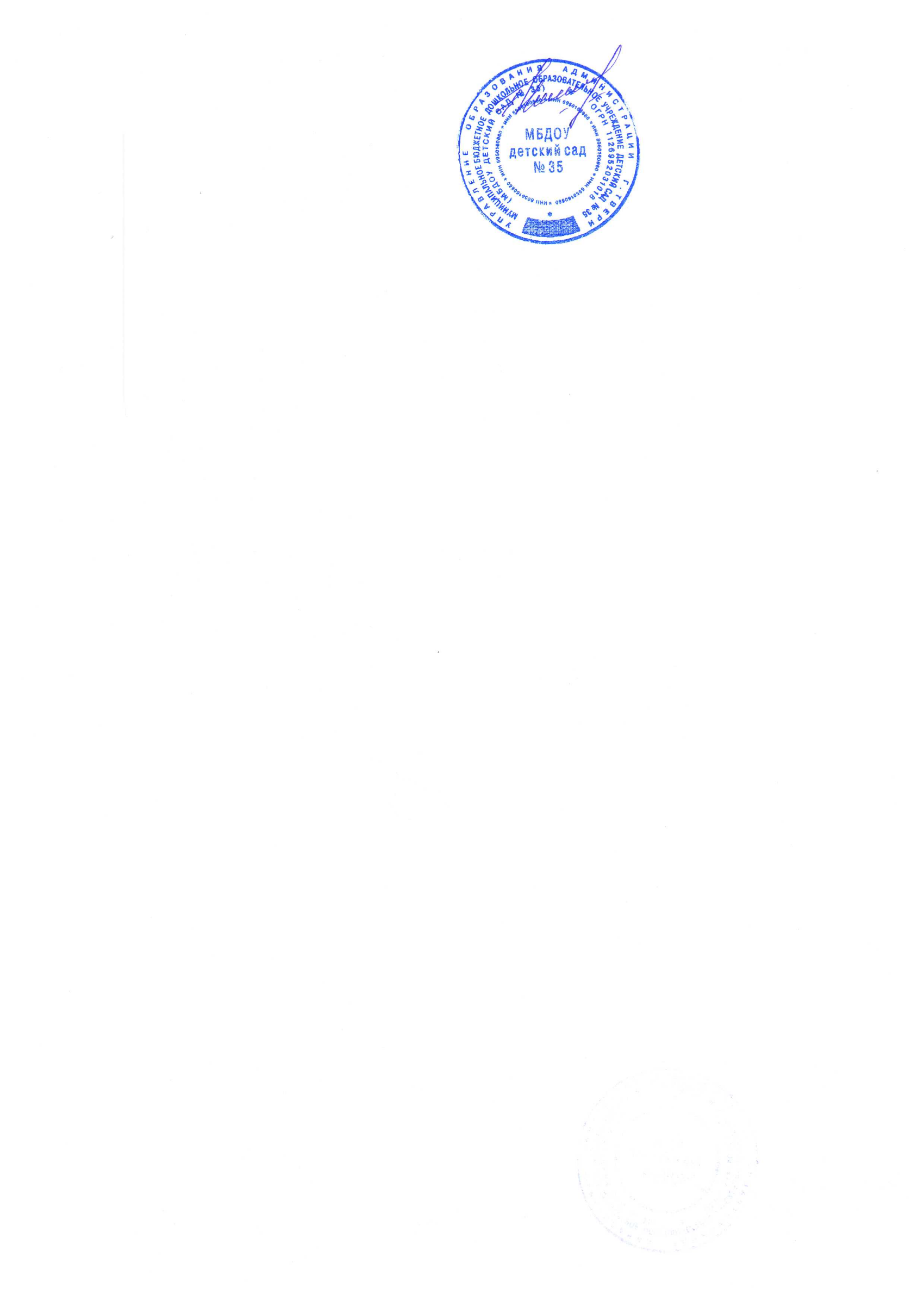 Заведующий МБДОУ д/с №35                                                                                               ____________ Е.В. Шмелева  МЕНЮ 19.01.2022ЗавтракОмлет натуральный                                                105Икра кабачковая                                                       60Кофейный напиток   с   молоком                           180Хлеб пшеничный   с маслом сл.                             40/8Второй ЗавтракСок фруктовый                                                        180                                                Обед1. Салат с зелёным горошком и луком                        602. Свекольник на м/б со сметаной                               2503. Жаркое по-домашнему                                              200    4. Компот из груш                                                          200    5. Хлеб ржаной                                                                50ПолдникЙогурт                                                                       180Печенье                                                                      35Ужин                        Салат из капусты                                                       60Котлета рыбная                                                          80Соус томатный                                                           30Рис отварной                                                              150Чай с сахаром                                                             180Хлеб пшеничный                                                        40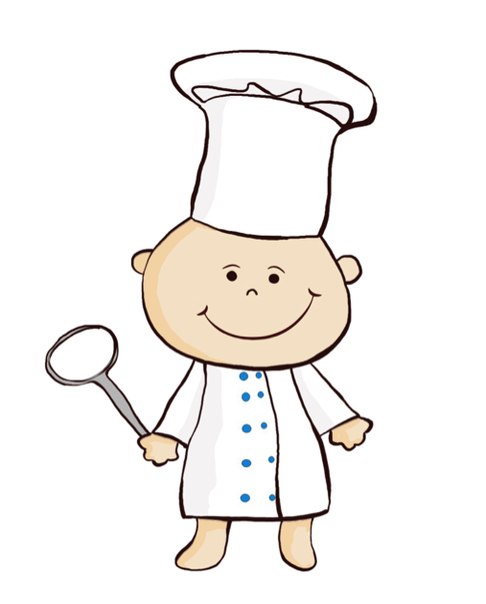 